University Standing PanelA sub-committee of Education CommitteeFor completion by the USP Secretary following consideration of a Programme Proposal by the University Standing Panel.Date of the Report: Report Author:  REPORT                                   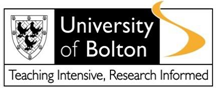 Academic YearDate of the USP MeetingProgramme(s) title2. Course code(s)3.  Final and exit awards4. Mode of attendance5. Anticipated number of intakes per year6.  Mode* and Place of delivery *blended, online etc. 7. Proposed start date8. School or Division 9. Professional Body and/or Partner 10. Did USP members obtain timely access to the   PDR for the Proposal?Yes/No11. In advance of the meeting did the Panel review Stakeholder, Advisor and SEO Report forms on the Programme Development Record and determine if due process has been followed?Yes/No 12. In advance of the meeting, did the Panel review a sample of documentation on the Proposal Development        Record for the programme proposals in question and note any areas of concern and/or good practice?Yes/No13. At the meeting did the Panel consider and confirm whether there is sufficient evidence that due process had been followed, and reach a clear decision on Panel outcomes/recommendations based on this and the sampling of documentation?Yes/NoWhat is the outcome of the USP? i. Recommendation to Senate to approve the programme for a 5-year period or until the next Periodic Review and Re- approval;to approve for a designated period that is less than 5-years;not to approve with detailed reasonsii. Determine that the proposal is returned to an appropriate earlier stage with detailed reasons.iii. Determine that the proposal is considered at a Programme Approval Panel event with detailed reasons.Select outcome 15. Reasons for the final decision of the USP:16. Date for completion any required follow up action, and for representation of the proposal, normally a future USPUSP at which the proposal is to be reconsidered:17. List any commendationsPanels are invited to commend features of good practice. A feature of good practice is a process or way of working that, in the view of the Panel makes a particularly positive contribution in relation to: assurance of academic standards; the quality and/or enhancement of the learning opportunities for students; the quality of the information produced about the higher education provision.